Implementasi Kriptografi Untuk Pengamanan Data Aset Perusahaan Pada PT.PLN (Persero) Dengan Menggunakan Metode Algoritma AES 192Nazmi May Sarah Sianturi*, Nurcahyo Budi Nugroho**, Widiarti Rista Maya*** Program Studi Sistem Informasi, STMIK Triguna Dharma** Program Studi Sistem Informasi, STMIK Triguna DharmaArticle InfoArticle history:Keyword:Kriptografi, Advanced Encryption Standard, PLNABSTRACTPT. PLN (Persero) P3BS UPT MEDAN adalah PT PLN (Persero) Penyaluran dan Pengatur Beban Sumatera (P3B Sumatera). P3B Sumatera bukanlah lembaga yang benar-benar baru. Sebab P3B Sumatera merupakan penggabungan fungsi penyaluran dari PT PLN (Persero) Kitlur Sumbagut dan fungsi penyaluran PT PLN (Persero) Kitlur Sumbagut. Keamanan data adalah sesuatu yang sangat penting untuk melindungi kerahasiaan informasi kumpulan data yang sangat penting. Diperlukan suatu teknik pengamanan tambahan untuk menjaga suatu keamanan informasi penting tersebut. sebelum adanya teknik tambahan untuk menjaga suatu kerahasiaan data, bakalan banyak terjadi  melakukan hal yang tidak diinginkan yaitu serangan yang tidak bertanggung jawab, salah satunya adalah pencurian data. menggunakan algoritma kriptografi suatu cara yang tepat untuk melindungi kerahasiaan informasi data. Dari penelitian yang akan dibahas ini diharapkan sistem yang akan dirancang nanti akan membantu pihak perusahaan atau bagian staff yang memegang kendali bagian data aset perusahaan.Copyright © 2020 STMIK Triguna Dharma.All rights reserved.First Author Nama 	: Nazmi May Sarah SianturiProgram Studi	: Sistem Informasi STMIK Triguna DharmaEmail	: sarahnazmi22@gmail.comPENDAHULUANPT. PLN (Persero) P3BS UPT MEDAN adalah PT PLN (Persero) Penyaluran dan Pengatur Beban Sumatera (P3B Sumatera). P3B Sumatera bukanlah lembaga yang benar-benar baru. Sebab P3B Sumatera merupakan penggabungan fungsi penyaluran dari PT PLN (Persero) Kitlur Sumbagut dan fungsi penyaluran PT PLN (Persero) Kitlur Sumbagut. Meskipun demikian, sebagai penyelenggara transaksi energi P3B Sumatera wajib memberikan pasokan listrik secara handal, ekonomis dan berkualitas kepada konsumennya. Seperti yang usdah dibahas PT. PLN (Persero) P3BS UPT Medan sendiri adalah salah satu anak perusahaan BUMN yang cukup besar, dengan begitu banyak data-data yang sangat rahasia yang sangat di jaga oleh perusahaan agar tidak bocor dan disalah gunakan oleh orang-orang yang tidak bertanggung jawab, salah satunya adalah data aset perusahaan PT. PLN (Persero) P3BS UPT Medan. Keamanan data adalah sesuatu yang sangat penting untuk melindungi kerahasiaan informasi kumpulan data yang sangat penting. Diperlukan suatu teknik pengamanan tambahan untuk menjaga suatu keamanan informasi penting tersebut. sebelum adanya teknik tambahan untuk menjaga suatu kerahasiaan data, bakalan banyak terjadi  melakukan hal yang tidak diinginkan yaitu serangan yang tidak bertanggung jawab, salah satunya adalah pencurian data. menggunakan algoritma kriptografi suatu cara yang tepat untuk melindungi kerahasiaan informasi data. Dari penelitian yang akan dibahas ini diharapkan sistem yang akan dirancang nanti akan membantu pihak perusahaan atau bagian staff yang memegang kendali bagian data aset perusahaan.Berdasarkan masalah yang dihadapi, maka penulis mengangkat judul sebagai inti pembahasan dalam penelitian yaitu “Implementasi Kriptografi Untuk Pengamanan Data Aset Perusahaan Pada PT.PLN (Persero) Dengan Menggunakan Metode Algoritma AES 192”2.	KAJIAN PUSTAKA 2.1    KriptografiKriptografi (Cryptography) berasal dari bahasa Yunani, terdiri dari dua suku kata yaitu kripto dan graphia. Kripto artinya menyembunyikan, sedangkan graphia artinya tulisan. Kriptografi adalah ilmu yang mempelajari teknik-teknik matematika yang berhubungan dengan aspek keamanan informasi. Contoh algoritma kriptografi yang dapat dihandalkan adalah RSA, dimana RSA merupakan proses penyandian kunci asimetrik (asymmetric key). Proses perumusan RSA didasarkan pada Teorema Euler, sedemikian sehingga menghasilkan kunci umum dan kunci pribadi yang saling berkaitan [5].2.2   Advanced Encryption StandardAES merupakan algoritma kriptografi bernama Rijndael yang dirancang oleh dua orang kriptografer yang berasal dari Belgia yaitu Vincent Rijmen dan John Daemen. Mereka merupakan pemenang kontes algoritma kriptografi pengganti Data Encryption Standard (DES) yang diadakan oleh National Institutes of Standards and Technology (NIST) di Amerika Serikat pada tanggal 26 November 2001.AES (Advanced Encryption Standard) dibuat untuk menggantikan standar enkripsi kriptografi yang lama dimana sudahh tidak terjamin lagi keamanannya yaitu DES (Data Encryption Standard). Algoritma AES disebut algoritma dengan cipher block symmetric karena untuk memperoleh data yang telah dienkripsi menggunakan kunci rahasia yang sama ketika melakukan proses penyandian data.2.3 	Algoritma Advanced Encryption Standard 	Key ScheduleKey Schedule berfungsi untuk menentukan hasil subkey dari kunci utama untuk melakukan proses enkripsi dan dekripsi. Operasi ini terdiri dari :Rotate, merupakan proses perputaran kunci 8-bit menjadi 32-bit.SubByte, merupakan proses substitusi dari 8-bit subkey dengan nilai dari tabel S-box.Rcon, operasi ini menggunakan nilai dalam galois field kemudian di
XORkan dengan hasil operasi subbytes sesuai dengan nilai yang
diinginkan user yang dipangkatkan 2.Operasi pada XOR dengan w[i-Nk] yaitu word yang berada pada Nk
sebelumnya.AddroundkeyPada tahap ini dilakukan kombinasi chipertext yang sudah ada dengan
chiperkey yang dihubungkan dengan XOR.SubByteSubByte ialah transformasi byte dimana pada setiap elemen state akan dipetakan menggunakan sebuah tabel substitusi ( S-Box ).ShiftrowsPada tahap ini dilakukan pergeseran tiap baris dari tabel state. Pada baris pertama tidak dilakukan pergeseran, pada baris kedua dilakukan pergeseran 1-byte, pada baris ketiga dilakukan pergeseran 2-byte dan pada baris keempat dilakukan pergeseran 3-byte.		     MixColumnsProses ini dilakukan perkalian tiap elemen dari block chipper dengan matriks. Pengalian dilakukan seperti perkalian biasa menggunakan dot product kemudian perkalian keduanya dimasukkan ke dalam sebuah block chipper baru. Persamaan mixcolumns dapat dilihat pada gambar dibawah ini.waktu yang dibutuhkan tergantung dariamasing-masing data yang akan didekripsi. Beberapa data membutuhkan waktu yang relatif lebihasingkat dari proses enkripsi, ada beberapaayang membutuhkan tambahan waktu lebih lamaasepersekian detik.3. METODOLOGI PENELITIANUntuk mempermudah penelitian ini dalam penentuan metodologi adalah hal terpenting, karena metode penelitian merupakan prosedur atau langkah-langkah dalam mendapatkan pengetahuan yang digunakan seseorang dalam melakukan kegiatan penelitian, jadi metode penelitian merupakan cara sistematis untuk menyusun ilmu pengetahuan dalam memecahkan masalah penelitian dan dapat dipahami sebagai ilmu yang mempelajari bagaimana penelitian dilakukan secara ilmiah.Didalam metode penelitian ini terdapat beberapa langkah yaitu data collecting atau pengumpulan data dan studi literatur. Penjelasannya adalah sebagai berikut:Data CollectingDalam teknik pengumpulan data terdapat beberapa hal yang harus dilakukan di antaranya yaitu sebagai berikut:ObservasiObservasi merupakan teknik pengumpulan data, metode ini dipakai untuk mengumpulkan keterangan atau data dengan cara mengamati dan mencatat fenomena-fenomena yang terjadi pada sasaran pengamatan.WawancaraWawancara merupakan metode pengumpulan data, dilakukan dengan cara interaksi dengan komunikasi interpersonal yang melibatkan dua orang atau lebih dalam sebuah percakapan yang berbentuk tanya jawab.Studi LiteraturDalam studi literartur, tahap ini dilakukan cara pengumpulan data mengunakan jurnal-jurnal baik jurnal internasional, jurnal nasional, jurnal lokal maupun buku sebagai sumber referensi.Metode Perancangan SistemMetode penelitian yang diterapkan pada penelitian ini adalah dengan pengembangan metode waterfall. Metode waterfall merupakan model  pengembang sistem informasi yang menyediakan pendekatan alur hidup perangkat lunak secara sekuensial atau terurut dimulai dari analisis, desain, pengodean, pengujian, dan tahap pendukung (support). Berikut ini adalah fase yang dilakukan dalam penelitian ini yaitu:Analisis Kebutuhan Perangkat Lunak.Desain.Pembuat Kode Program.Pengujian.Pendukung (support) atau pemeliharaan (maintenance).Algoritma SistemPada pengembangan penulis mengunakan metode Air terjun (WaterFall) Menurut Rosa dan M. Shalahuddin (2013:28) Model SDLC air terjun (waterfall) sering juga disebut model sekuensial linier (sequential linier) atau alur hidup klasik (classic life cycle). Model air terjun menyediakan pendekatan alur hidup perangkat lunak secara sekuential atau terurut dimulai dari analisis, desain, pengkodean, pengujian, dan tahap pendukung (support). Analisis Kebutuhan Perangkat LunakProses pengumpulan kebutuhan dilakukan secara intensif untuk menspesifikasikan kebutuhan perangkat lunak agar dapat dipahami perangkat lunak seperti apa yang dibutuhkan oleh user. Spesifikasi kebutuhan perangkat lunak pada tahap ini perlu untuk didokumentasikan.Desain Desain perangkat lunak adalah proses multi langkah yang fokus pada desain pembuatan program perangkat lunak termasuk struktur data, arsitektur perangkat lunak, representasi antarmuka, dan prosedur pengkodean. Tahap ini mentrannslasi kebutuhan perangkat lunak dari tahap analisis kebutuhan ke representasi desain agar dapat diimplementasikan menjadi program pada tahap selanjutnya. Desain perangkat lunak yang dihasilkan pada tahap ini juga perlu didokumentasikan. Pembuatan Kode Program Desainharus ditranslasikan kedalam program perangkat lunak. Hasil dari tahap ini adalah program komputer sesuai dengan desain yang telah dibuat pada tahap desain.PengujianPengujian fokus pada perangkat lunak secara dari segi lojik dan fungsional dan memastikan bahwa semua bagian sudah diuji. Hal ini dilakukan untuk meminimalisir kesalahan (error) dan memastika keluaran yang dihasilkan sesuai dengan yang diinginkan. Pendukung atau Pemeliharaan (maintenance) Tidak menutup kemungkinan sebuah perangkat lunak mengalami perubahan ketika sudah dikirimkan ke user. Perubahan bisa terjadi karena adanya kesalahan yang muncul dan tidak terdeteksi saat pengujian atau perangkat lunak harus beradaptasi dengan lingkungan baru. Tahap pendukung atau pemeliharaan dapat mengulangi proses pengembangan mulai dari analisis spesifikasi untuk perubahan perangkat lunak yang sudah ada, tapi tidak untuk membuat perangkat lunak baru.3.2.1  Penyelesaian 	Berikut ini adalah data aset yang didapat dari PT.PLN  Medan, yang akan diamankan. Dalam pengujiannya, sebagai contoh data yang digunakan sebagai sampel dalam penelitian ini yaitu sebagai berikut:Tabel 3.2 Sampel Data Aset di PT.PLN Medan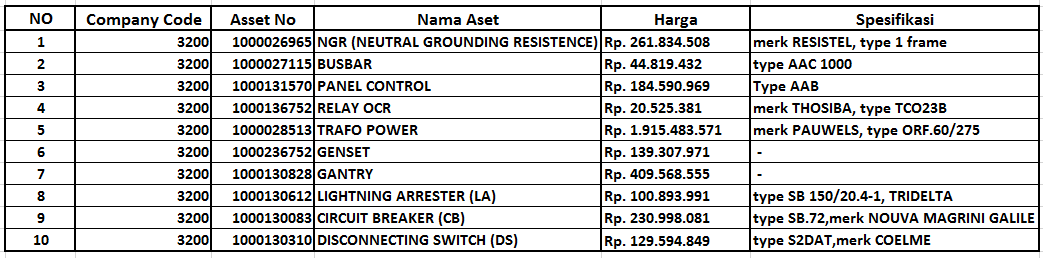 3.3.3 	Penyelesaian Masalah Dengan Algoritma Sesuai dengan referensi yang telah dipaparkan pada bab sebelumnya, berikut ini adalah langkah-langkah penyelesaiannya yaitu:Proses Enkripsi AESProses enkripsi algoritma AES, ada dua tahapan yaitu proses ekspansi kuncidan proses enkripsi.Proses Ekspansi KunciKunci ronde (round key) dibutuhkan untuk proses enkripsi dan dekripsi pada algoritma Advanced Encryption Standart. Maksimal panjang kunci adalah 16 digit dan jumlah kunci ronde nya adalah 10 kunci ronde yang diperoleh dari proses ekspansi kunci. Pada kasus ini, kunci yang akan digunakan yaitu:  “datapenjualanobt”.Urutkan kunci kedalam blok berukuran 192 bit (24 kode ASCII). Lalu ubah kunci kedalam bentuk heksadecimal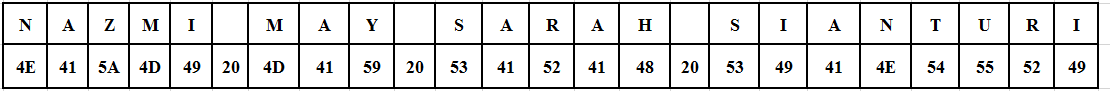 angkah selanjutnya yaitu susun kunci yang telah diubah kedalam bentuk heksadesimal kedalam state berukuran 4 × 6 seperti dibawah ini :     State diatas merupakan chiperkey/kunci rounde ke-0Setelah itu, untuk mendapatkan kolom pertama pada sub kunci, langkah   pertama yaitu dilakukan fungsi RotWord, yaitu dengan menggeser setiap bit pada kolom ke-4 ke atas 1 kali dari kunci ronde ke-0.Kemudian hasil dari RotWord tersebut disubtitusikan dengan nilai pada tabel S-Box (SubBytes).Tahap yang terakhir yaitu lakukan proses XOR antara kolom pertama dari kunci ronde ke-0, hasil dari SubBytes lalu di-XOR-kan lagi dengan RCon. Kolom pertama (wi) pada kunci ronde selanjutnya (ronde ke-1) = K1Untuk mendapatkan kolom kedua, diperoleh dari proses XOR antara Wi dengan kolom kedua dari kunci ronde ke-0. Sedangkan untuk mendapatkan kolom ketiga dan keempat kunci ronde ke-1, dilakukan proses seperti memperoleh kolom kedua.	Kolom ke-2	Kolom ke-3	Kolom ke-4seluruh proses diatas, maka telah didapatlah ekspansi kunci untuk ronde ke-1 yaitu :Untuk mendapatkan kunci ronde ke-2 sampai ke-10, proses diatas diulang 10 kali. Dibawah ini adalah hasil ekpansi kunci dari ronde ke 1 sampai ronde 10:	RoundKey Ke-1	RoundKey Ke-2	RoundKey Ke-3RoundKey Ke-4	RoundKey Ke-5	RoundKey Ke-6RoundKey Ke-7	RoundKey Ke-8	RoundKey Ke-9RoundKey Ke-10	RoundKey Ke-11	RoundKey Ke-12Proses EnkripsiPlaintext yang akan digunakan adalah” PT. PLN (Persero) P3BS UPT Medan”Susun 16 byte pertama dari plaintext yang telah diubah kedalam state 4x4:Lakukan XOR antara plaintext dengan roundKey 0. Proses ini dinamakan AddRoundKey.Proses AddRoundkey diatas masih sebagai Pra-rounde dan akan menjadi masukan untuk rounde ke-1 yang akan di proses dengan 4 transformasi yaitu: SubBytes,Shiftrows,MixColumns,dan AddRoundeKey.Hasil dari Pra-Rounde disubtitusikan dengan nilai pada table S-Box(SubBytes).Lakukan Shiftrows pada hasil subtitusi SubBytes yang dieksekusi lewat pergeseran siklik secara memutar dengan geseran yang acak pada tiga baris terakhir state (baris pertama r = 0,tidak digeser). Baris ke dua digeser secara siklik ke kiri sekali,baris ke tiga dua kali, dan baris ke empat tiga kali.Transformasi MixColumns dengan mengoperasikan state kolom demi kolom pada state kolom, dengan mengkonversikan setiap kolom dengan polynomial.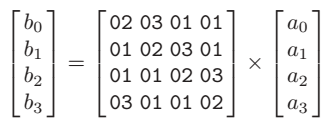 b0.a0 = (A2).(02)= (10100010) .(10)= (x7+x5+x). (x)= x8+x6+x2=(x4+x3+x+1)+x6+ x2=x6+x4+x3+ x2+x+1=01011111=5Fa1 = (51) .(03)= (01010001) . (11)= (x6+x4+x+1) . (x+1)= x7+x6+x5+ x4 x+1=11110011= F3a2 = (C9) . (1) = 11001001a3 = (8F) . (1) = 1000111101011111 x 11110011 x 11001001 x 10001111 = EA 10100010 x 10100010 x 01000000 x 10001111 = CF10100010 x 01010001 x 10001001 x 10001010 = FO11111101 x 01010001 x 11001001 x 00000101 = 60Lakukan perulangan seperti yang diatas,sehingga di dapatkan hasil MixColumns seperti sebagai berikut.Langkah terakhir untuk mendapatkan enkripsi putaran pertama,lakukan XOR antara hasil MixColumns dengan RoundKey ke-1, proses ini disebut AddRoundKey.MixColumns	Roundekey ke-1	AddRoundeKeyHasil dari proses AddRoundKey atau rounde ke-10 di ubah ke bentuk karakter didalam table ASCII.Tabel 3.4 rounde kode ASCII untuk CiphertextDan hasil dari enkripsi dengan algoritma AES menghasilkan Ciphertext sebagai berikut:235,74,94,25,214,103,27,80,225,211,40,206,198,161,74,183Proses Dekripsi Algoritma AESKunci yang digunakan untuk proses dekripsi sama dengan yang digunakan pada proses enkripsi. Berikut adalah proses dekripsi dari hasil ciphertext yang telah diperoleh dari proses enkripsi sebelumnya.	Kemudian susun 16 byte pertama dari ciphertext yang telah diubah ke bentuk hexadesimal ke dalam state 4x4:Lakukan XOR antara Ciphertext dengan RoundKey 12. Proses ini dinamakan AddInvRoundKey.Proses AddInvRoundkey diatas masih sebagai Initial-rounde dan akan menjadi masukan untuk rounde ke-1 yang akan di proses dengan 4 transformasi yaitu: InvShiftrows,InvSubBytes, AddInvRoundKey dan InvMixColumns,Lakukan InvShiftrows pada hasil Initial-Rounde yang dieksekusi lewat pergeseran siklik ecara memutar. Baris ke dua digeser secara siklik ke kiri tiga kali, baris ke tiga dua kali, baris ke empat sekali.Hasil dari InvShiftrows disubtitusikan dengan nilai pada tabel S-Box- 1 (InvSubBytes).XOR hasil dari InvSubBytes dengan RoundKey ke-11. Proses ini disebut AddInvRoundKey.Hasil dari AddInvRoundKey ditransformaikan oleh InvMixColumns dengan mengoperasikan state kolom demi kolom. Operasi ini di lakukan pada state kolom,dengan mengkonversikan setiap kolom sebagai polynomial.Lakukan perulanagan seperti yang di atas,hingga didapatkan hasil InvMixColumns seperti sebagai berikut.Proses diatas diulang sampai 12 kali putaran (round). Berikut adalah hasil dari dekripsi hingga round ke-12.Rounde ke-1	Rounde ke-2	Rounde ke-3Rounde ke-4	Rounde ke-5	Rounde ke-6           Rounde ke-7	Rounde ke-8	Rounde ke-9	Rounde ke-10	Rounde ke-11	Rounde ke-12Khusus round ke-10 transformasi InvMixColumns tidak dilakukan, cukup hanya transformasi InvShiftrows, InvSubBytes, dan AddInvRoundKey.InvShiftrowsInvSubBytesAddInvRoundKeyHasil dari proses AddRoundKey atau Round ke-10 ubah ke bentuk karakter di dalam tabel ASCII.Tabel 3.5 rounde kode ASCII dan karakter untuk PlaintextDan hasil dari dekripsi dengan algoritma AES menghasilkan Plaintext.112, 116, 46, 109, 101, 115, 116, 105, 107, 97, 32, 115, 97, 107, 116, 1054.	PEMODELAN SISTEM DAN PERANCANGANPemodelan  merupakan suatu rencana atau  rancangan yang menjelaskan mengenai suatu objek yang akan dibuat. Sedangkan sistem adalah suatu jaringan kerja yang saling berhubungan satu dengan yang lainnya dalam melakukan kegiatan untuk mencapai suatu tujuan. Dari kedua defenisi tersebut dapat disimpulkan bahwa pemodelan sistem merupakan suatu rancangan dalam membangun objek atau pola dari suatu sistem secara menyeluruh agar memudahkan pemahaman dari informasi yang dibutuhkan.Berikut ini adalah penjelasan mengenai beberapa rancangan yang terdapat pada sistem berupa use case diagram, activity diagram, dan class diagram.Use Case DiagramUse case diagram adalah pemodelan yang menggambarkan peranan pengguna pada sebuah sistem. Activity DiagramActivity diagram merupakan gambaran aliran kerja dari menu menu yang terdapat pada sebuah sistem.Class DiagramClass diagram merupakan gambaran aliran kerja pada struktur – struktur dalam membangun sebuah sistem.PENGUJIAN DAN IMPLEMENTASI	Pengujian sistem merupakan kegiatan akhir dari penerapan sistem, dimana sistem akan mengoperasikan secara menyeluruh menggunakan metode Advanced Encryption Standard. Sebelum sistem digunakan, sistem harus diuji terlebih dahulu agar tidak adanya kendala yang muncul pada saat digunakan. Dalam pengujian program sistem pendukung keputusan untuk menentukan golongan perumahan membutuhkan 2 (dua) buah perangkat yaitu perangkat lunak (Software) dan perangkat keras (Hardware). Adapun perangkat lunak software dan perangkat keras hardware yang dibutuhkan yaitu sebagai berikut:Perangkat Lunak (Software)	Perangkat Lunak (Software) yaitu merupakan program yang berisikan instruksi dalam pengoperasian komputer. Adapun perangkat Lunak yang dibutuhkan adalah sebagai berikut:Sistem Operasi Windows 7, Windows 8, Windows 10 atau sejenisnya.Microsoft Visual Studio 2010.Microsoft Acces 2007.Crystal Report 8.5Perangkat Keras (Hardware)	Sistem yang terkomputerisasi ini dapat dijalankan apabila telah dilakukan beberapa hal yaitu proses instalasi sudah dilakukan serta hardware yang mendukung dalam menjalankan program ini telah dipersiapkan. Spesifikasi hardware yang digunakan untuk mengimplementasikan sistem agar berjalan dengan baik adalah sebagai berikut:Processor Minimal Intel Dual Core Processor.RAM (Random Access Memory) minimal 1 Gb.Keyboard.Mouse.Harddisk minimal 100 Gb.5.1	Implementasi SistemForm Login Form Login digunakan untuk mengamankan sistem dari user-user yang tidak bertanggung jawab    sebelum masuk ke Menu Utama. Berikut adalah tampilan Form Login : 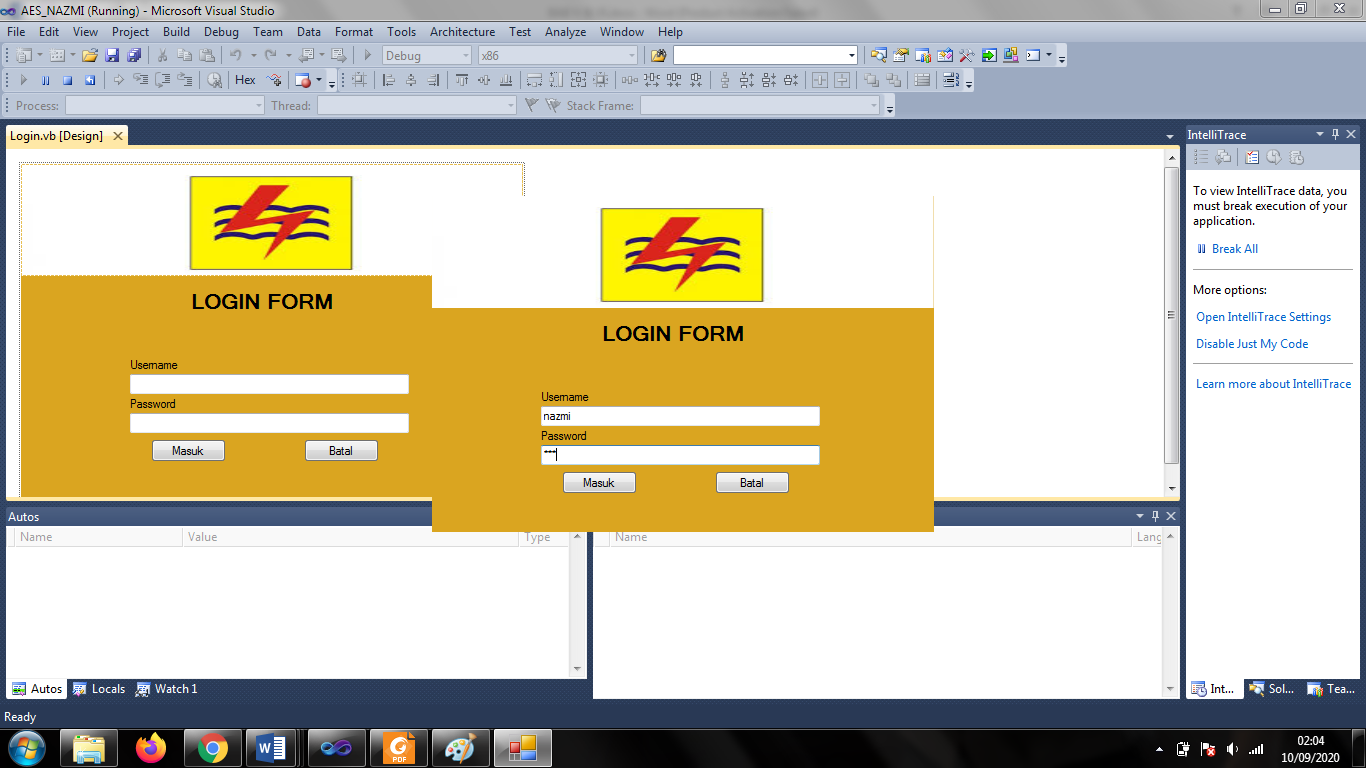 Gambar 1 Form LoginBerikut keterangan pada gambar 1  Form Login :Tombol login digunakan untuk mem-validasikan username dan password yang telah kita isi pada kotak teks yang disediakan.Tombol Batal digunakan ketika kita batal melakukan login dan akan keluar dari sistem.Link masuk sebagai pengunjung digunakan apa bila pengunjung ingin mencari rekomendasi terbaik untuknya. Form Menu UtamaForm Menu Utama digunakan sebagai penghubung untuk Form Data aset, Form Proses Enkripsi, Form Dekripsi, dan Form Laporan. Selain itu, ada beberapa menu lainnya salah  satunya ada menu  Keluar bertujuan untuk mengakhiri program secara keseluruhan.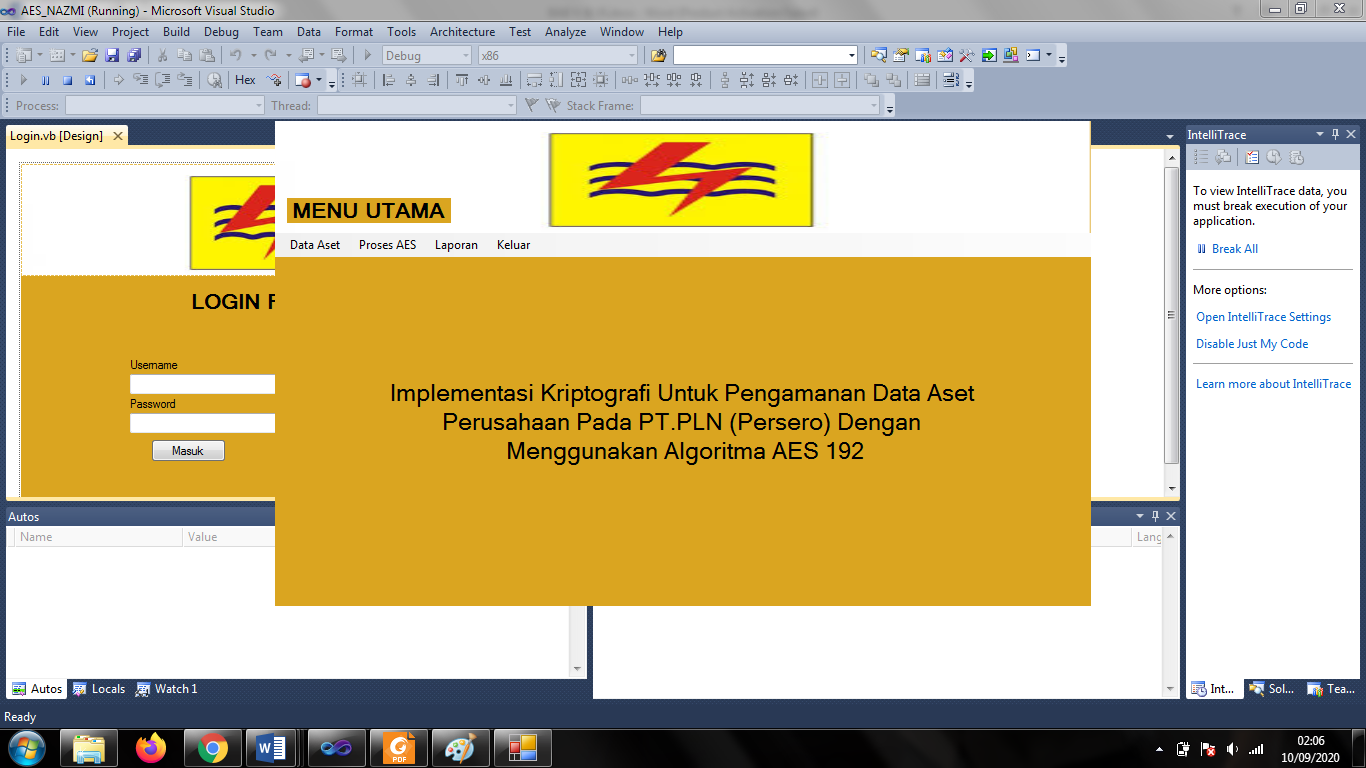 Gambar.2 Form Menu UtamaForm Data asetForm Data Aset adalah form yang berfungsi untuk mengelola data Alternatif tentang aset dan akan diolah dengan Metode Advanced Encryption Standard. Berikut adalah tampilan hasil dari form data aset.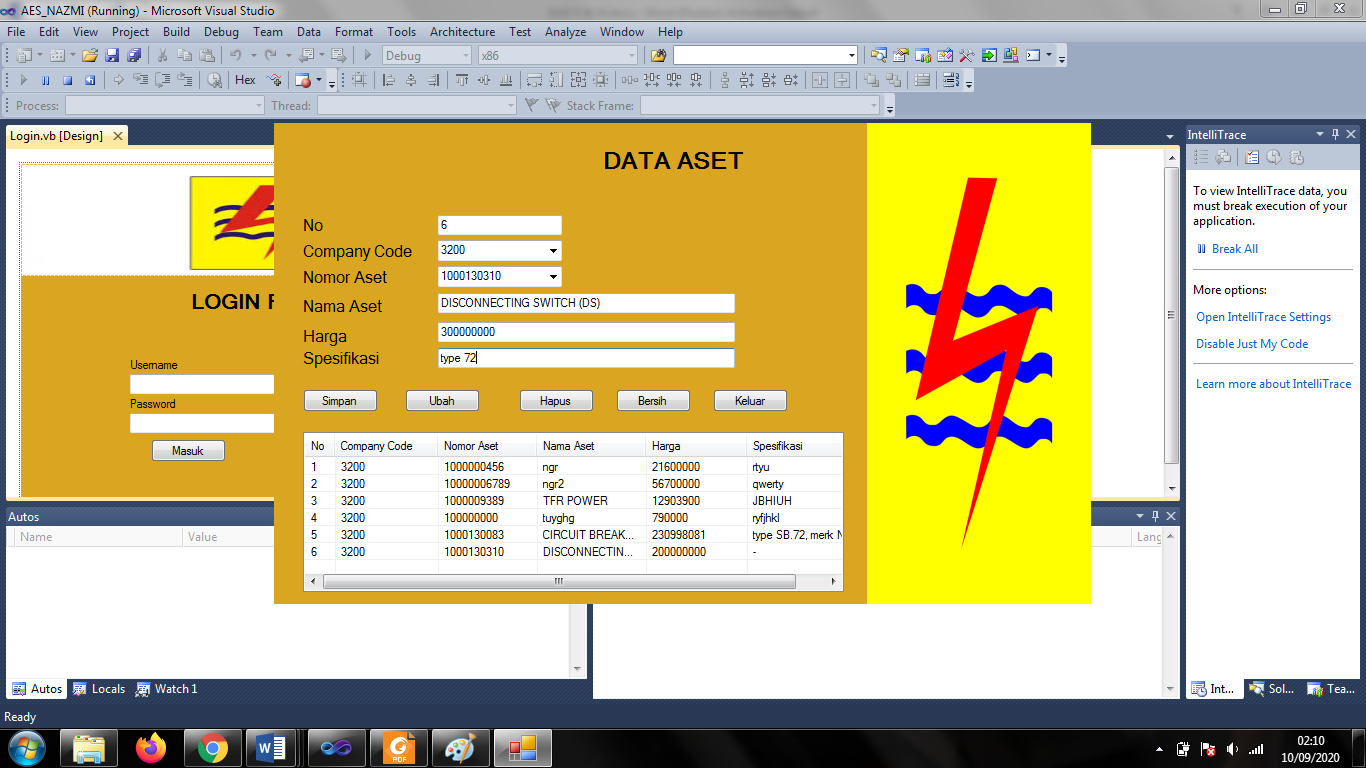 Gambar 3 Form Data asetBerikut keterangan pada gambar 3  form Data Aset: Tombol simpan digunakan ketika seluruh kotak teks telah terisi dan data dari kotak teks tersebut akan disimpan.Tombol ubah digunakan untuk mengubah data yang telah tersimpan sebelumnya.Tombol hapus digunakan untuk menghapus data yang terpilih pada daftar data yang ada.Tombol keluar digunakan untuk keluar dari form.Form EnkripsiForm Enkripsi adalah Form yang digunakan untuk Mengamankan data customer. Berikut adalah tampilan form Enkripsi: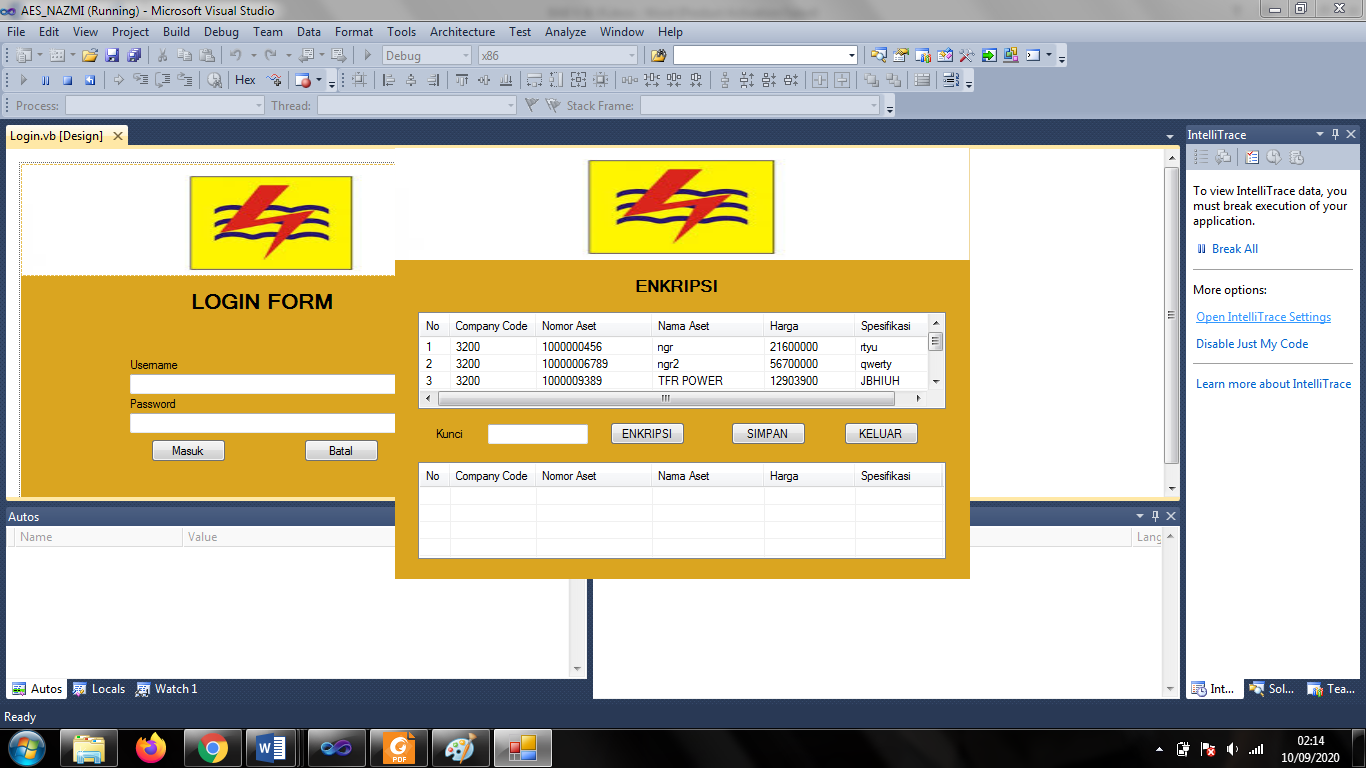 Gambar 4 Form EnkripsiBerikut keterangan pada gambar 4  form Enkripsi:Tombol Enkripsi digunakan untuk mengamankan data customer yang ada dengan menggunakan Algoritma Advanced Encryption Standard.Tombol key generator untuk mencari generator kunci yang lain.Tombol Cetak laporan digunakan untuk menampilkan laporan hasil enkripsiForm DekripsiForm Dekripsi adalah Form yang digunakan untuk Mengubah data customer kembali seperti semula. Berikut adalah tampilan form Dekripsi: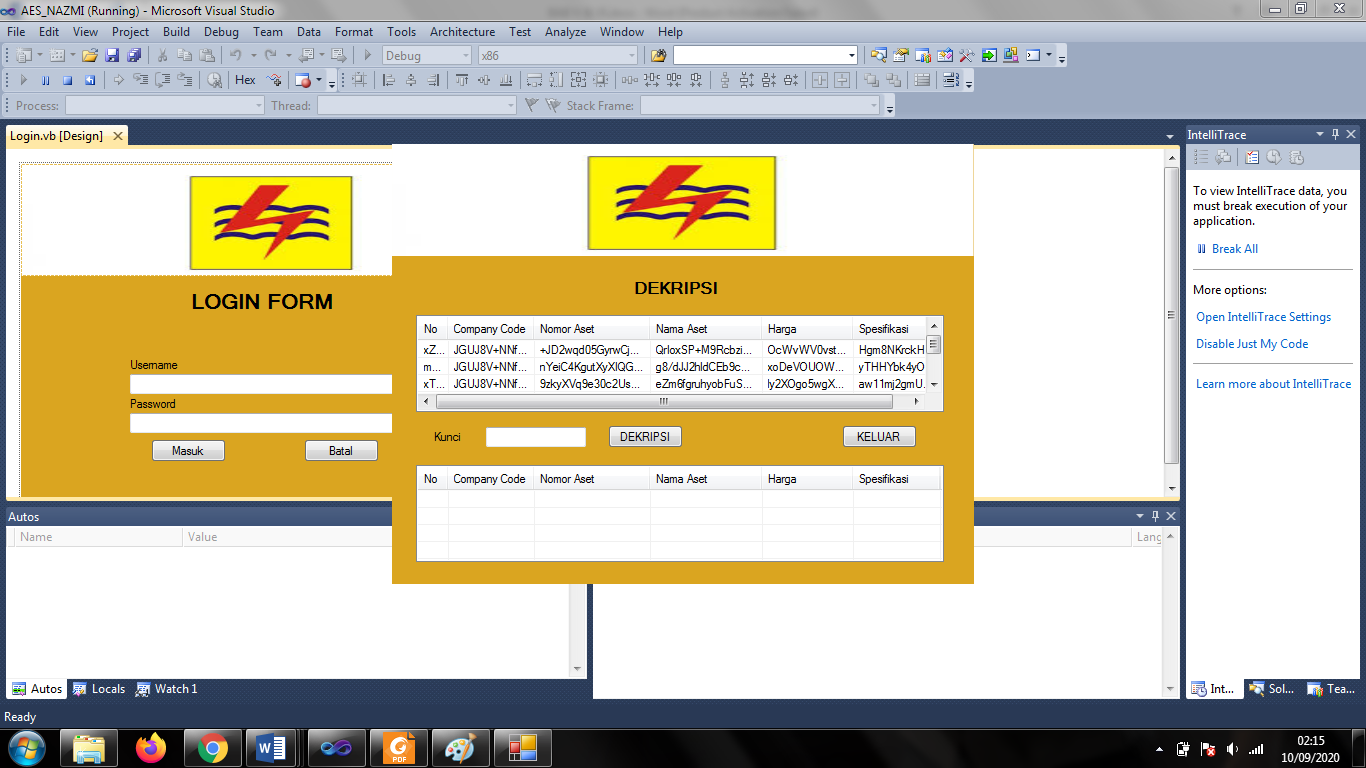 Gambar 5 Form DekripsiBerikut keterangan pada gambar 5  form Enkripsi:a.	Tombol Dekripsi digunakan untuk mengamankan data customer yang ada dengan menggunakan Algoritma Advanced Encryption Standard.b.	Tombol key generator untuk mencari generator kunci yang lain.c.	Tombol Cetak laporan digunakan untuk menampilkan laporan hasil dekripsiForm LaporanForm Laporan adalah Form yang digunakan untuk menampilkan hasil Enkripsi Data berdasarkan  metode Advanced Encryption Standard. Berikut adalah tampilan form Laporan: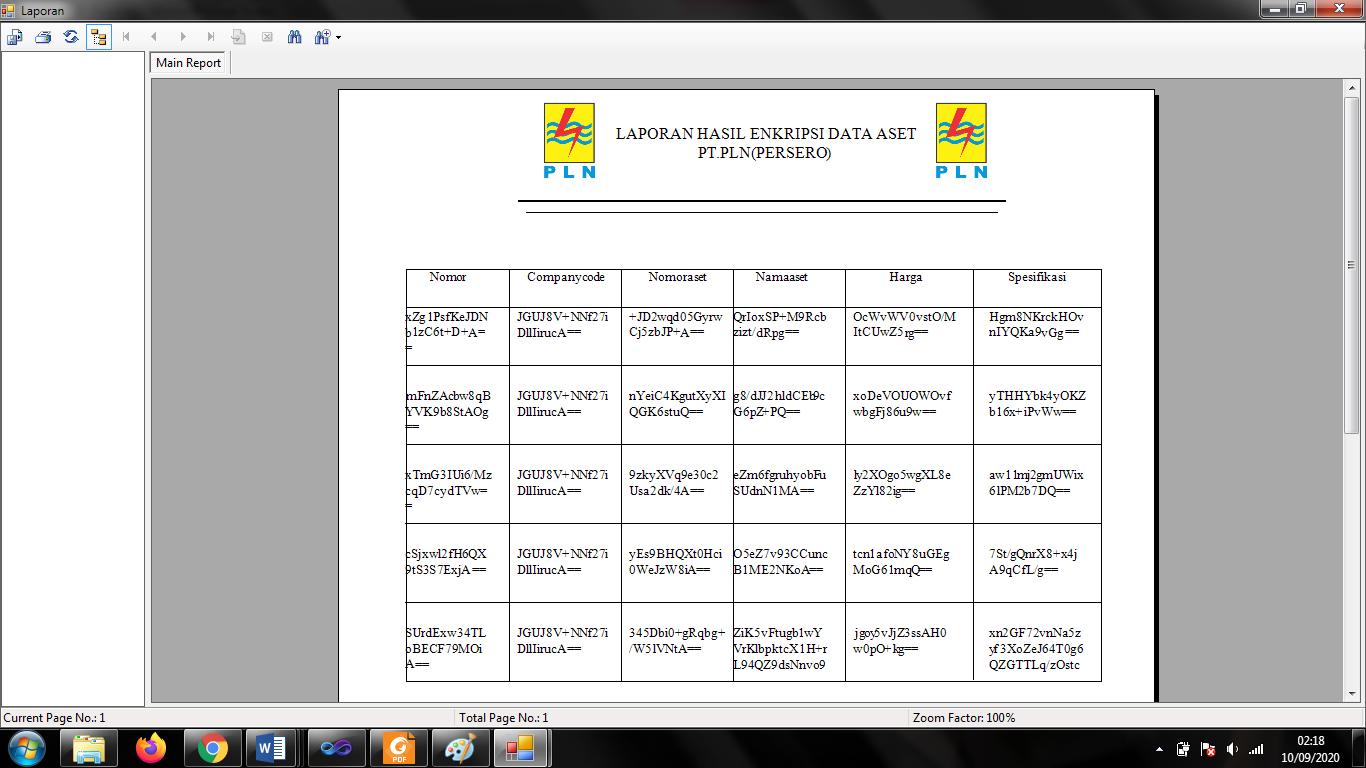 Gambar 6 Form LaporanKelebihan dan Kelemahan SistemSetelah melakukan proses penerapan dan pengujian terhadap sistem, algoritma Rivest Shamir Adleman dan Caesar Cipher ini mempunyai beberapa kelebihan dan kelemahan terhadap sistemnya, dimana sistem ini masih memerlukan pengembangan secara bertahap. Berikut kelebihan dan kelemahan dari sistem ini adalah :Kelebihan SistemDapat mengamankan data dalam database dengan sistem pengamanan data yang cukup rumit.Proses pengamanan data yang rumit, dapat diubah menjadi sederhana dan spesifik.Aplikasi pengamanan data ini dapat membantu pengguna atau pihak Jeje Olshop untuk lebih mudah dalam mengamankan data aset. Aplikasi yang telah dibangun ini dapat digunakan pada perusahaan lain karena fungsinya untuk mengamankan database yang penting.Kelemahan SistemAplikasi pengamanan data  yang  telah  dibangun  ini  hanyalah
membahas tentang pengamanan data pada database.Pada sistem ini belum memiliki fasilitas backup data, apabila data hilang atau terhapus maka datanya tidak dapat dikembalikan kedalam bentuk semula.Dalam proses pengamanan data masih berbasis desktop sehingga dalam proses mengakses data cukup sulit untuk diakses pihak PT.PLN .KESIMPULAN DAN SARAN6.1	KesimpulanBerdasarkan penelitian yang telah dilalui dalam tahap perancangan dan evaluasi kriptografi dalam mengamankan data customer pada Jeje Olshop dengan menggunakan algoritma Advanced Encryption Standard maka dapat disimpulkan bahwa:Untuk mengamankan data aset  PT.PLN  medan yang bersifat rahasia akan diamankan menggunakan algoritma kriptografi Advanced Encryption Standard. Algoritma Rivest Shamir Adleman(RSA) dan Caesar Cipher digunakan sebagai sistem dalam pengamanan data yang merupakan algoritma yang cukup rumit dalam perhitungannya untuk  mengamankan data yang cukup banyak sehingga dapat mengurangi resiko dalam penyalahgunaan data aset dan dapat mengoptimalkan dalam pengamanan data untuk mengamankan data aset pada PT.PLN.Dengan cara merancang sistem aplikasi yang dapat digunakan dalam mengamankan data aset dan mengenkripsi data menjadi karakter sehingga dapat mengamankan data dengan maksimal dan baik.Saran	Adapun saran-saran yang dapat disampaikan kepada pembaca dan kepada seluruh pihak yang berkaitan dengan perancangan sistem ini, yaitu:Diharapkan dalam penelitian  yang selanjutnya  dapat  dikembangkan  dengan menggabungkan algoritma yang lain sehingga dapat meningkatkan kinerja sistem.Kepada PT.PLN  yang akan menggunakan sistem ini harus diberikan pelatihan untuk pengoperasiannya. Hal ini disampaikan agar penggunaan sistem ini dapat lebih maksimal dan menghindari kesalahan yang tidak diinginkan.Sistem ini masih dibuat hanya untuk Jeje Olshop, disarankan agar sistem ini juga dapat di gunakan untuk perusahaan lainnya.UCAPAN TERIMA KASIHPada kesempatan ini saya ucapkan terimakasih kepada Bapak, Ibu dan keluarga saya atas segala doa, semangat dan motivasinya. Selain itu, terimakasih sebesar-besarnya kepada semua pihak yang telah membantu untuk menyelesaikan penulisan skripsi ini, yaitu :Bapak Rudi Gunawan, SE, M.Si, Selaku Ketua STMIK Triguna Dharma Medan.Bapak Dr. Zulfian Azmi, ST, M.Kom Selaku Wakil Ketua I Bidang Akademik STMIK Triguna Dharma Medan.Bapak Marsono. S.Kom, M.Kom, Selaku Ketua Program Studi Sistem Informasi STMIK Triguna Dharma Medan.Bapak Nurcahyo Budi Nugroho, S.Kom, M.Kom  selaku Dosen Pembimbing I yang membimbing dan menyediakan waktu selama ini.Ibu Widiarti Ristamaya, ST., MM selaku Dosen Pembimbing II yang membimbing dan menyediakan waktu selama ini.Seluruh Dosen, Staff dan Pegawai STMIK Triguna Dharma.Terimakasi juga disampaikan kepada PT. PLN Medan yang telah mengizinkan melakukan penelitian dan memberikan data yang benar sehingga skripsi ini dapat terselesaikan dengan baik.Akhir kata saya ucapkan rasa terima kasih kepada semua pihak yang terlibat dalam penyelesaian skripsi ini Skripsi ini masih sangat jauh dari sempurna. Oleh karena itu, diharapkan saran dan kritik  yang sifatnya membangun dari para pembaca demi kesempurnaan skripsi ini.REFERENSI4E49595253544120204149555A4D534841524D4141204E49B349=FAFA59=A3A352=F14120=616120=414141=00614D=2C2C53=7F7F48=376D41=2C2C41=6D6D20=4DF153=A2A254=F60049=494955=1C3741=767652=244D4E=030349=4AB3FAA3F1A2F641614100491C612C7F3776246D2C6D4D034A5354B3FAA3F1A2F62DD77485495541614100491C771657574152612C7F377624B79BE4D34E496D2C6D4D034A2F036E2327D15E89FD785F8EF57C81F91E027B6D3A6D73715C310B66A581B52ECA19BC3DECC20811206A11127C5F7F15081A6639A628A6DA5BA2042C04DE852715643C0D06607511A8A5A3C3AD9001C3CBDA77E75192598346533C2640793F6C4D6B2B52230F18C643644748E4226105B6A7D570D310A601C6B66575F4132DBFE665918243FC1A7F6D013B507B2944456939426BTRAFOPWRPAUWELS545241464F5057522050415557454653544F2057525050454157414C46525553544F20574E495952=1A0679055250504541202041=137070044157414C5A4D5348=1B1A1204465255534D414120=0B131473EAF4A8095354B3FA=B9A01BF3CFEBDE9649554161=86BE9FF7F0BC865C4152612C=B1EEE7706044668D4E496D2C=2E0D0BA1RoundeASCIIKarakterEB235ë4A74J5E94^1925D6214Ö67103g1B27ESC5080PE1225ŸD3211Ó2840(CE206ÎC6198ÆA1161¡4A74JB7183·EB4A5E19D6671B50E1D328CEC6A14AB7EBD6E1C6E4226105=0FF480C34A67D3A1C6B66575=8CD1B6D45E1B284A43FC1A7F=1DE732351950CEB76939426B=70698CDCFBBA3A3343644748=B8DE7D7B19F05179D310A601=CAE0F778A1D9DEB0E6659182=47BC4F32E4F093D07B294445=9FD9D795B8DE7D7B71406E9089CACC65CAE0F7786AE795AF1B32435747BC4F32371DD1D30D10FB9E9FD9D795B1364DD22B43934C2502CAF4050EE544477FAC3684878F8EC9FA477BC8F4B2832F2247E5B0B14793DC9FEF26A3E59661776ADA29EAB8BEEE14F4837A88881B4C68571D593D284D2A4C67B3BBD459593D9DF43F0CCD48A1753ABF4BE3B15137D7202E064B13B4E1E3E3CDE2D5EAF4A809A26FB66B848FEBD6CFEBDE965151F27D9DCA2E64F0BC865CC9F2AFA2A4D3FF2D6044668D8F2B7DFAA26FB66B5151F27DC9F2AFA28F2B7DFAA26FB66B7D5151F2AFA2C9F22B7DFA8F1A0679054E495952=544F20571370700441202041=525050451B1A12045A4D5348=4157414C0B1314734D414120=46525553RoundeKode ASCIIKarakter70112P74116T2E46.6D109M65101E73115S74116T69105I6B107K6197A2032SPASI73115S6197A6B107K74116T69105I[1]D. Kurniawan, R. Afyenni and R. Hidayat, "PROSIDING SEMINAR NASIONAL SISFOTEK (Sistem Informasi dan Teknologi) Implementasi Algoritma AES dalam Mengenkripsi Berkas Terintegrasi dengan Layanan Cloud Storage Berbasis Android".[2]L. A. Indrayani and I. M. Suartana, "Implementasi Kriptografi dengan Modifikasi Algoritma Advanced Encryption Standard (AES) untuk Pengamanan File Document," 2019.[3]"Implementasi Algoritma Kriptografi Rivest Shamir Adleman (RSA) pada Tanda Tangan Digital," Yusuf Anshori, vol. 18, Mei 2019.[4]"Implementasi Keamanan Pesan Teks Menggunakan Kriptografi Algoritma Rsa Dengan Metode Waterfall Berbasis Java," Rudi Firmansyah, vol. 4, p. 1, 2019.[5]"Pembangunan Aplikasi Pembanding Kriptografi Dengan Caesar Cipher Dan Advance Encryption Standard (Aes) Untuk File Teks," Aji Fitrah Marisman, vol. 19, p. 1, Desember 2015.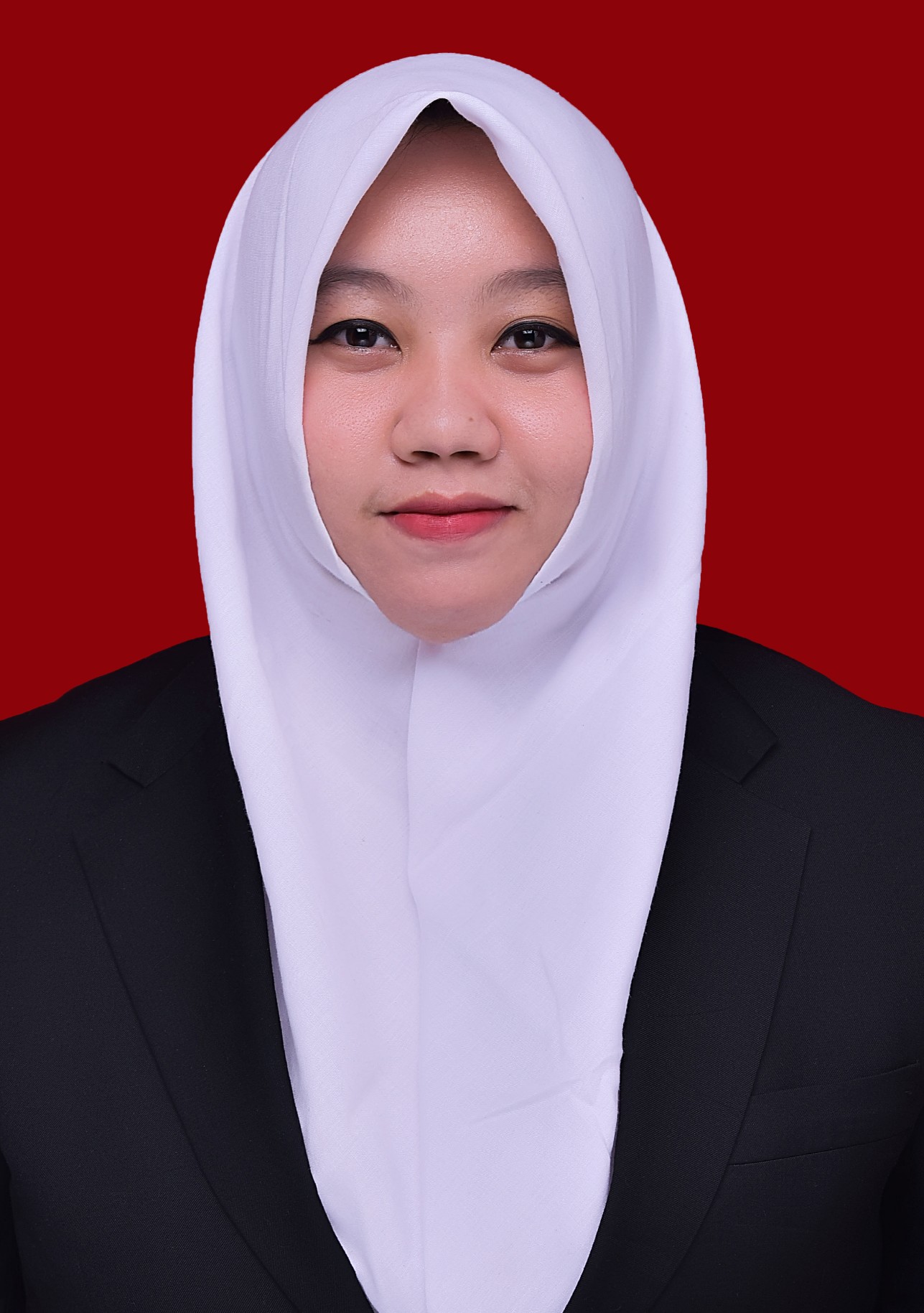 Data DiriNama			: Nazmi May Sarah SianturiTempat/Tanggal Lahir 	: Medan, 06 Mei 1997Jenis Kelamin		: PerempuanAgama			: IslamStatus			: Belum MenikahPendidikan Terakhir	: Sekolah Menengah KejuruanKewarganegaraan	: IndonesiaE-mail			: nazmimaysarah00@gmail.comPendidikan Formal Tahun 2004 - 2010	: SD Yapena 45 MedanTahun 2010 -2013	: SMP Negeri 2 Medan  Tahun 2013 -2015	: SMK Negeri 7 Medan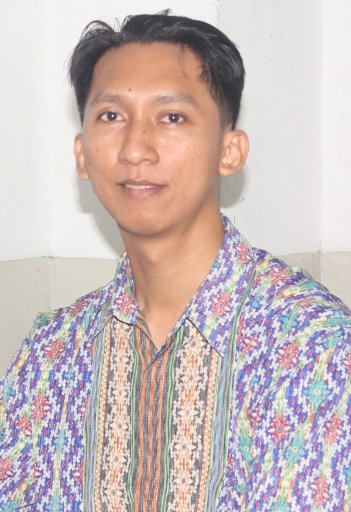 Nurcahyo Budi Nugroho, S.Kom., M.KomBeliau merupakan dosen  pengajar tetap di STMIK Triguna Dharma.E-mail     : nurcahyobn@gmail.com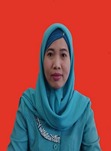 Widiarti Ristamaya, ST, M.Kom Beliau merupakan dosen  pengajar tetap di STMIK Triguna Dharma.E-mail      :  widiartirm78@gmail.com